                                    WILDLIFE ACTS 1976 TO 2018 - SECTION 35APPLICATION FOR LICENCE TO USE DECOYS, LURES, SCARECROWS.                                     WILDLIFE ACTS 1976 TO 2018 - SECTION 35APPLICATION FOR LICENCE TO USE DECOYS, LURES, SCARECROWS.                                     WILDLIFE ACTS 1976 TO 2018 - SECTION 35APPLICATION FOR LICENCE TO USE DECOYS, LURES, SCARECROWS.                                     WILDLIFE ACTS 1976 TO 2018 - SECTION 35APPLICATION FOR LICENCE TO USE DECOYS, LURES, SCARECROWS.                                     WILDLIFE ACTS 1976 TO 2018 - SECTION 35APPLICATION FOR LICENCE TO USE DECOYS, LURES, SCARECROWS.                                     WILDLIFE ACTS 1976 TO 2018 - SECTION 35APPLICATION FOR LICENCE TO USE DECOYS, LURES, SCARECROWS.                                     WILDLIFE ACTS 1976 TO 2018 - SECTION 35APPLICATION FOR LICENCE TO USE DECOYS, LURES, SCARECROWS.                            ALL DETAILS TO BE FILLED IN FULL, IN BLOCK CAPITAL LETTERS                           ALL DETAILS TO BE FILLED IN FULL, IN BLOCK CAPITAL LETTERS                           ALL DETAILS TO BE FILLED IN FULL, IN BLOCK CAPITAL LETTERS                           ALL DETAILS TO BE FILLED IN FULL, IN BLOCK CAPITAL LETTERS                           ALL DETAILS TO BE FILLED IN FULL, IN BLOCK CAPITAL LETTERS                           ALL DETAILS TO BE FILLED IN FULL, IN BLOCK CAPITAL LETTERS                           ALL DETAILS TO BE FILLED IN FULL, IN BLOCK CAPITAL LETTERS     Name of applicant:     Name of applicant:     Address: (in full)     Address: (in full)Eircode:Eircode:Eircode:    Email Address:     Email Address:      Telephone No: (Landline / Mobile)     Telephone No: (Landline / Mobile)      Please fill in where necessary overleaf:      Please fill in where necessary overleaf:      Please fill in where necessary overleaf:                 **N.B. Where necessary attach any additional relevant information.**                  **N.B. Where necessary attach any additional relevant information.**                  **N.B. Where necessary attach any additional relevant information.**                  **N.B. Where necessary attach any additional relevant information.**                  **N.B. Where necessary attach any additional relevant information.**                  **N.B. Where necessary attach any additional relevant information.**                  **N.B. Where necessary attach any additional relevant information.**                                                                       DECLARATIONI declare that all particulars are correct to the best of my knowledge and belief, and I apply for a licence in accordance with these particulars.I understand that any false declaration may lead to having my licence revoked.                                                                      DECLARATIONI declare that all particulars are correct to the best of my knowledge and belief, and I apply for a licence in accordance with these particulars.I understand that any false declaration may lead to having my licence revoked.                                                                      DECLARATIONI declare that all particulars are correct to the best of my knowledge and belief, and I apply for a licence in accordance with these particulars.I understand that any false declaration may lead to having my licence revoked.                                                                      DECLARATIONI declare that all particulars are correct to the best of my knowledge and belief, and I apply for a licence in accordance with these particulars.I understand that any false declaration may lead to having my licence revoked.                                                                      DECLARATIONI declare that all particulars are correct to the best of my knowledge and belief, and I apply for a licence in accordance with these particulars.I understand that any false declaration may lead to having my licence revoked.                                                                      DECLARATIONI declare that all particulars are correct to the best of my knowledge and belief, and I apply for a licence in accordance with these particulars.I understand that any false declaration may lead to having my licence revoked.                                                                      DECLARATIONI declare that all particulars are correct to the best of my knowledge and belief, and I apply for a licence in accordance with these particulars.I understand that any false declaration may lead to having my licence revoked.Signature: …………………………………………………………Signature: …………………………………………………………Signature: …………………………………………………………Signature: …………………………………………………………Signature: …………………………………………………………Date: ……………………………………..Date: ……………………………………..Please return the completedapplication form to:Wildlife Licensing Unit (R. 2.03)National Parks & Wildlife Service90 King Street NorthSmithfieldDublin 7D07 N7CV Email: wildlifelicence@housing.gov.ie  Please return the completedapplication form to:Wildlife Licensing Unit (R. 2.03)National Parks & Wildlife Service90 King Street NorthSmithfieldDublin 7D07 N7CV Email: wildlifelicence@housing.gov.ie  Please return the completedapplication form to:Wildlife Licensing Unit (R. 2.03)National Parks & Wildlife Service90 King Street NorthSmithfieldDublin 7D07 N7CV Email: wildlifelicence@housing.gov.ie  Please return the completedapplication form to:Wildlife Licensing Unit (R. 2.03)National Parks & Wildlife Service90 King Street NorthSmithfieldDublin 7D07 N7CV Email: wildlifelicence@housing.gov.ie  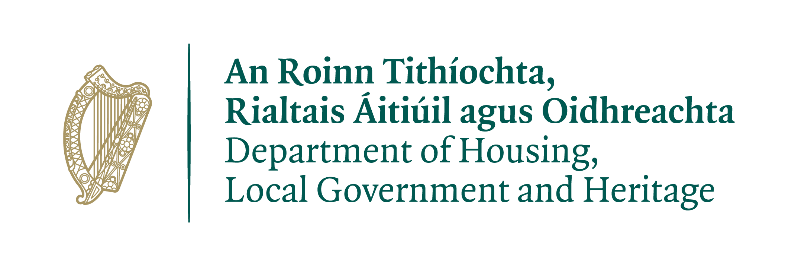                          ALL DETAILS TO BE FILLED IN FULL, IN BLOCK CAPITAL LETTERS             Purpose of licence: Species name: (Common & Scientific) Name type(s) of Decoy / Lure to be used: Area(s) in which applicant will operate: (e.g. county & townland)    (map(s) maybe requested)Qualifications/experience in this field of activity:Organisation to which applicant is affiliated:State any other supporting licence/permit(s): (include photocopy with application) Period for which licence is required: (include start/end Date:) Number of previous licence (if any) and date of expiry:                  Note: That insufficient information will lead to a delay in issuing your licenceLicense application under the Wildlife Act 1976 to 2018PRIVACY STATEMENTPlease note that under Data Protection legislation Department staff may only discuss licence applications with the applicant, and not a third party. See Privacy Statement at www.npws.ie/licences